Offertory CollectionsJune 2, 2019                  $12,388.00June 9, 2019                    $5,687.00June 16, 2019                  $5,052.00 June 23, 2019                  $7,069.00Total                              $30,196.00  Unpicnic                            $299.00Catholic Missourian           $14.00                                  PLEASE PRAY FOR THE SICKBishop McKnight’s July prayer intention for our Local Church is: “For the people of the United States of America; that we may hold fast to the Christian principals which guided the shaping of our country as one nation, under God, indivisible, with liberty and justice for all.” Quilters NeededQuilters needed Monday afternoons 1pm to 3 pm in the basement of the church.   ****************The Little Sisters of the Poor will be at St. Mary and St. Joseph parishes to speak about their work on the weekend of August 3 & 4, 2019. **************Marian Family ConferenceAugust 9 & 10 at St. Joseph Cathedral/ Jefferson City, MO.Join us at the Cathedral for our annual Marian Conference event! This event will take place over the course of two days. During the conference, the Cathedral will host a variety of speakers as well as opportunities for group prayer and reflection.VenueSt. Joseph Cathedral - 2305 W. Main St., Jefferson City, MO 65109 United States Phone:  573-635-7991Website:https://www.sjcsmo.org/Details - Start:  August 9End:  August 10Event Category:  RetreatWebsite:https://diojeffcity.org/marian-conference-august-2019/Organizer - Jefferson City Diocese Phone:  (573) 635-9127Website:  https://diojeffcity.org/*********************Join us in running the way of love! The Benedictine Sisters of Perpetual Adoration invite single women ages 18 - 40 who are considering religious life for a Monastic Experience, July 8-12, 2019, or for a personal discernment retreat at our monastery in Clyde, Mo. It’s a chance to experience the daily rhythm of our life where you can join us in singing the divine office, attend daily Mass, spend time in personal prayer and open your heart to God's call by learning about discernment and prayer. There is no cost to attend, and more details can be found at www.benedictinesisters.org. To register, please contact Sr. Maria Victoria at (660) 944-2221 ex. 127 or e-mail vocation@benedictinesisters.org.**********************Outdoor Family Movie Night:Join us for a FREE outdoor showing of LEGO Movie 2 on July 5th on the lower playground.  Yard games such as washers, bags, can jam, and many more will be available starting at 7:30.  Hot dogs and other concessions will be available for purchase. The movie will start at 8:30. Please bring your own chairs or blankets.  Hope to see you there!****************Flag Retirement CeremonyGlasgow Cub Pack 64 and Boy Scout Troop 62 wishes to invite our community to a Flag retirement ceremony. Both organizations take pride in our flag and wish to dispose of them properly when they have worn thin. We will host this event on Water Street in front of the bandstand on July 4th at 9 a.m. We would like to invite our community to join us. If you have flags needing to be retired please bring them to the ceremony. If you are unable to attend, but have flags you would like to retire please bring them to Schaefer Auto or Beckett’s in Glasgow and at Commercial Trust Co. in Fayette. For any information please contact Jessica Schaefer jschaefersms@gmail.com or 660-728-9428.**************************Summer ReadingThe school library will be open on July 9, 3 – 6. Any student who would like to come visit is welcome!  Book it with Beckett's will also be available to those reading and filling out a reading log! ********************Relief parents, St. Nicholas AcademySt. Nicholas Academy is a supportive living experience for boys from families that are under-resourced who want to give their sons every opportunity to succeed in school and life.  St. Nick’s partners with families and St. Peter Interparish School to provide this opportunity.  St. Nick’s is seeking Christian, married couples or single individuals who are willing to be part of a pool of relief parents.  The role of relief parents is to care for the boys and home when the full-time house parents are off duty or away.Typically, the full-time house parents are off duty every fourth weekend from 9:00 AM Friday through 7:00 PM Sunday.  Relief parents, on a rotational schedule, fill in during this time.  They may also be asked to be on a call list to help fill in when the house parents are on vacation and/or sick.Relief parents receive an hourly wage, all legally mandated benefits and a compensation package that includes a private suite and all meals for the days on duty.Contact Sister Susan Renner, SSND at 573-635-7719 or director@stnick.org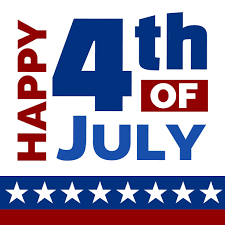 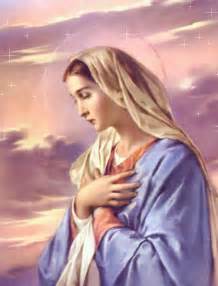     St. Mary Church421 Third StreetGlasgow, MO  65254email:glasgowcatholicchurch@yahoo.comwebsite:  www.glasgowstmary.comFacebook: St. Mary Church, Glasgow, MoMission StatementWe, the members of St Mary Parish, profess, practice, and proclaim our faith in Jesus Christ through word, sacraments, education and service.Pastor.…………………………………   Fr. Paul HartleySchool Principal …..…….……....   Mr. Kent J. Monnig Parish,Bookkeeper/Secretary……Wanda Fuemmeler                                              (Sub) Dorothy FlaspohlerSchool Office ………………...…….660-338-2258Confessions:Saturdays 3:30-5:20 p.m.Sunday  9:20  a.m. – 9:50 a.m.        Parish Office Hours: Mon, Tues, Thurs. 8 a.m. -3 p.m...660-338-2053    St. Mary Church421 Third StreetGlasgow, MO  65254email:glasgowcatholicchurch@yahoo.comwebsite:  www.glasgowstmary.comFacebook: St. Mary Church, Glasgow, MoMission StatementWe, the members of St Mary Parish, profess, practice, and proclaim our faith in Jesus Christ through word, sacraments, education and service.Pastor.…………………………………   Fr. Paul HartleySchool Principal …..…….……....   Mr. Kent J. Monnig Parish,Bookkeeper/Secretary……Wanda Fuemmeler                                              (Sub) Dorothy FlaspohlerSchool Office ………………...…….660-338-2258Confessions:Saturdays 3:30-5:20 p.m.Sunday  9:20  a.m. – 9:50 a.m.        Parish Office Hours: Mon, Tues, Thurs. 8 a.m. -3 p.m...660-338-2053    St. Mary Church421 Third StreetGlasgow, MO  65254email:glasgowcatholicchurch@yahoo.comwebsite:  www.glasgowstmary.comFacebook: St. Mary Church, Glasgow, MoMission StatementWe, the members of St Mary Parish, profess, practice, and proclaim our faith in Jesus Christ through word, sacraments, education and service.Pastor.…………………………………   Fr. Paul HartleySchool Principal …..…….……....   Mr. Kent J. Monnig Parish,Bookkeeper/Secretary……Wanda Fuemmeler                                              (Sub) Dorothy FlaspohlerSchool Office ………………...…….660-338-2258Confessions:Saturdays 3:30-5:20 p.m.Sunday  9:20  a.m. – 9:50 a.m.        Parish Office Hours: Mon, Tues, Thurs. 8 a.m. -3 p.m...660-338-2053    St. Mary Church421 Third StreetGlasgow, MO  65254email:glasgowcatholicchurch@yahoo.comwebsite:  www.glasgowstmary.comFacebook: St. Mary Church, Glasgow, MoMission StatementWe, the members of St Mary Parish, profess, practice, and proclaim our faith in Jesus Christ through word, sacraments, education and service.Pastor.…………………………………   Fr. Paul HartleySchool Principal …..…….……....   Mr. Kent J. Monnig Parish,Bookkeeper/Secretary……Wanda Fuemmeler                                              (Sub) Dorothy FlaspohlerSchool Office ………………...…….660-338-2258Confessions:Saturdays 3:30-5:20 p.m.Sunday  9:20  a.m. – 9:50 a.m.        Parish Office Hours: Mon, Tues, Thurs. 8 a.m. -3 p.m...660-338-2053    St. Mary Church421 Third StreetGlasgow, MO  65254email:glasgowcatholicchurch@yahoo.comwebsite:  www.glasgowstmary.comFacebook: St. Mary Church, Glasgow, MoMission StatementWe, the members of St Mary Parish, profess, practice, and proclaim our faith in Jesus Christ through word, sacraments, education and service.Pastor.…………………………………   Fr. Paul HartleySchool Principal …..…….……....   Mr. Kent J. Monnig Parish,Bookkeeper/Secretary……Wanda Fuemmeler                                              (Sub) Dorothy FlaspohlerSchool Office ………………...…….660-338-2258Confessions:Saturdays 3:30-5:20 p.m.Sunday  9:20  a.m. – 9:50 a.m.        Parish Office Hours: Mon, Tues, Thurs. 8 a.m. -3 p.m...660-338-2053    St. Mary Church421 Third StreetGlasgow, MO  65254email:glasgowcatholicchurch@yahoo.comwebsite:  www.glasgowstmary.comFacebook: St. Mary Church, Glasgow, MoMission StatementWe, the members of St Mary Parish, profess, practice, and proclaim our faith in Jesus Christ through word, sacraments, education and service.Pastor.…………………………………   Fr. Paul HartleySchool Principal …..…….……....   Mr. Kent J. Monnig Parish,Bookkeeper/Secretary……Wanda Fuemmeler                                              (Sub) Dorothy FlaspohlerSchool Office ………………...…….660-338-2258Confessions:Saturdays 3:30-5:20 p.m.Sunday  9:20  a.m. – 9:50 a.m.        Parish Office Hours: Mon, Tues, Thurs. 8 a.m. -3 p.m...660-338-2053St. Joseph’s (Slater) ScheduleThursday…………….Mass  8:00AMSt. Joseph’s (Slater) ScheduleThursday…………….Mass  8:00AMSt. Joseph’s (Slater) ScheduleThursday…………….Mass  8:00AMSundays  Confessions    7:15AM   Mass 8:00 AM   Sundays  Confessions    7:15AM   Mass 8:00 AM   Sundays  Confessions    7:15AM   Mass 8:00 AM   MASS SCHEDULEMASS SCHEDULEMASS SCHEDULESat. June 29Mass 5:30 pmSat. June 29Mass 5:30 pmIrving & Mildred Fuemmeler†Sun. June 30Mass 10 amSun. June 30Mass 10 amPeople of St Mary & St Joseph ParishesTues July2Mass 8 am Tues July2Mass 8 am Maryalice Straatman†Wed. July 3Mass 8 am Wed. July 3Mass 8 am Vincent & Clara Sellmeyer†Thurs July 4Thurs July 4NO MASSFri. July 5Mass 8:00 amFri. July 5Mass 8:00 amJim Westhues FamilySat. July 6 Mass 5:30 pmSat. July 6 Mass 5:30 pmRita & Joe Thies†Sun. July 7Mass 10 amSun. July 7Mass 10 amPeople of St Mary & St Joseph ParishesSat. July6 5:30 PM – RosaryHost TeamLectorEO MinistersChoirServersSun. July 7 10:00 AM  RosaryHost TeamLectorEO MinistersChoirServersJenna Lee, Robert Wood, Joseph Morris, Chad FuemmelerNicholette LewisNatalie MonnigAnna McBride (Loft)Cecilia’s VoiceEvann & Aslan WitteKent & Joyce MonnigBridgett & Russell Bonen, Gary & Peggy FuemmelerSonya FuemmelerJim HaskampGary Fuemmeler (Loft)Rise Up & Rejoice Gabe & Alex Bonen       Ella Marie Wilson    Cindy Wilson Hall                 Buzz & Dena     Fitzgerald                           Dorothy Hubbard    Evelyn Brucks             All Military personnel    And their families             Nursing Home     Residents      Nina Bell Schafer   Suzanne Freese    Catherine Schaefer   David F. Monnig   Dr. W.G. Marshall   Sister Jania Keogh   Kim Sayler   Marian Sellmeyer   Billy Sickman   Nellana DeGraff   Sophia Friedrich   Wendy Sunderland   Dorothy Colvin   Karen GebhardtJason MonnigRon FuemmelerPatty JarrettBernie KorteByron StalloLayla Johnson Sam AudsleyAll Shut InsTony MonnigGreg LarmBill WeberJohn MurphyChad SandersSheila & Herb SellmeyerMary McCoyMary Kay NollBen MullanixGwen BrandEmmett Schroeder SappVera FuemmelerLucille Vose